Proposer ces « défis » d’expressions orales dans le plan de travail et dans la classe.  Le but est de se familiariser avec les bonnes formulations pour différencier le langage familier du langage standard. 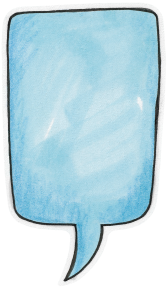 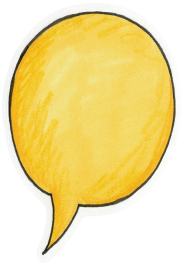 On ne dit pas : « mon mien », mais on dit : « le mien ». On ne dit pas : « Y sontaient », mais on dit : « Ils étaient ».On ne dit pas : « je mé trompé », mais on dit : « je me suis trompé ».On ne dit pas : « ma matante, mon mononcle », mais on dit : « ma tante, mon oncle ».On ne dit pas : « ma mine est pétée», mais on dit : « ma mine est cassée ».On ne dit pas : « vous faisez », mais on dit : « vous faites ».On ne dit pas : « c’est full pas », mais on dit : « ce n’est pas ».On ne dit pas : « il a ouvri », mais on dit : « il a ouvert ».On ne dit pas : « aller au médecin, au dentiste » mais on dit : «  aller chez le médecin… ».On ne dit pas : « ga » mais on dit : «  regarde ».On ne dit pas : « chu t’allé » mais on dit : «  je suis allé ».On ne dit pas : « tchèque » mais on dit : « regarde ».On ne dit pas : « vous voulez-tu » mais on dit : « voulez-vous ».On ne dit pas : « mon cours de piscine » mais on dit : «  mon cours de natation ».On ne dit pas : « va t’assir » mais on dit : « va t’asseoir ».On ne dit pas : « y jousent » mais on dit : « ils jouent ».On ne dit pas : « quand qu’on y var »  mais on dit : « quand on y va ».On ne dit pas : « moi, je vais jouer », mais on dit : « je vais jouer ».On ne dit pas : « Tu vas-tu…? », mais on dit « Vas-tu? ».On ne dit pas : « il fait frette », mais on dit « il fait froid »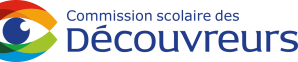 Catherine Hardy, Julie Hudon, enseignantes, Marie-Geneviève Allard, Annie-Claude Lefebvre, orthophonistes, Claudine Perreault, conseillère pédagogique, CSDD 2017